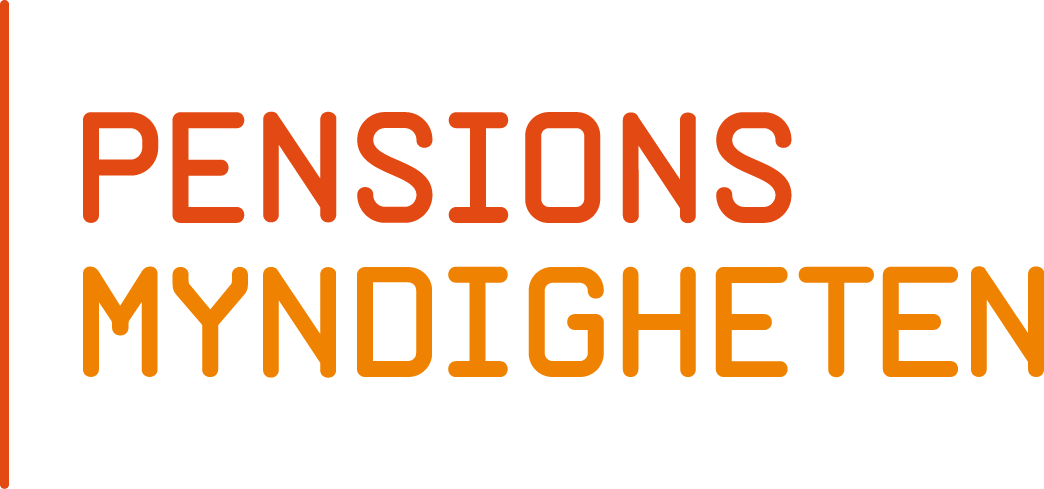 Förändring av pension 2012Inkomstpensionen höjs med 3,5 procent. Garantipensionen höjs med 2,8 procent för dem som enbart har garantipension. Premiepensionen har för pensionärer minskat med i snitt 10 procent för dem med fondförsäkring. Tjänstepensionen antas i beräkningarna nedan öka med 2,8 procent. Vissa antaganden har gjorts om tjänstepension, en del kan ha lägre eller högre tjänstepension. Alltså stämmer inte beloppen säkert för en enskild individ. Tjänstepensionen antas vara 15 procent av den inkomstgrundade pensionen för dem som är födda 1938 eller senare. För dem som är födda 1937 eller tidigare antas tjänstepensionen vara 10 procent av den inkomstgrundade pensionen. Andelen antas öka med inkomst-/tilläggspension över 15 000 kronor per månad. Premiepensionen antas vara 2 procent av inkomstpensionen för födda 1938 eller senare.Gifta personer får ett liknande utfall. En gift person har något lägre garantipension och nivån är något lägre för dem som har garantipension. För gifta utan garantipension gäller tabellerna nedan.Total pension per månad samt förändring 2012, ogifta typfall födda 1938 eller senareTotal pension per månad samt förändring 2012, ogifta typfall födda 1937 eller tidigareInkomst-/tilläggspensionPremiepensionGaranti-pensionTjänste-pensionBruttoNetto (31,55 % skatt)Nivå 2011007597075976432Nivå 2012007810078106613Förändring002130213180Nivå 2011490098286175086097157Nivå 2012507288292577188557361Förändring172-106321246204Nivå 2011784015714221200106188596Nivå 2012811514114351233109248842Förändring275-161334306247Nivå 201188201769421349112889075Nivå 201291291599381387116139336Förändring309-18-438325261Nivå 201198001964621499119579555Nivå 2012101431764411541123039830Förändring343-20-2142345275Nivå 201110780216016491264510047Nivå 201211158194016961304710363Förändring378-22046402316Nivå 201111760235017991379410868Nivå 201212172212018501423311208Förändring412-24050439340Nivå 201112740255019491494411655Nivå 201213186229020041541912020Förändring446-25055475365Nivå 201113730275021011610512450Nivå 201214211247021601661812840Förändring481-27059512391Nivå 201114710294022511725513234Nivå 201215225265023141780413648Förändring515-29063549414Nivå 201115690314040012000515038Nivå 201216240282041132063515505Förändring550-310112630467Nivå 201116670333059512295516974Nivå 201217254300061182367217498Förändring584-330167717524Nivå 201117650353063012430417859Nivå 201218268318064782506418411Förändring618-350177760552Inkomst-/tilläggspensionGarantipensionTjänstepensionBruttoNetto (31,55 % skatt)Nivå 201107 78007 7806 564Nivå 201207 99807 9986 748Förändring02180218184Nivå 20115 0002 7645008 2646 910Nivå 20125 1752 8065148 4957 103Förändring1754214231193Nivå 20118 0001 28180010 0818 211Nivå 20128 2801 29582210 3978 465Förändring2801422316254Nivå 20119 00087890010 7788 710Nivå 20129 31587892511 1188 982Förändring315025340271Nivå 201110 000475100011 4759 209Nivå 201210 350460102811 8389 497Förändring350-1528363288Nivå 201111 00072110012 1729 708Nivå 201211 38543113112 55910 013Förändring385-2931387305Nivå 201112 0000120013 20010 444Nivå 201212 4200123413 65410 797Förändring420034454353Nivå 201113 0000130014 30011 214Nivå 201213 4550133614 79111 590Förändring455036491376Nivå 201114 0000140015 40011 967Nivå 201214 4900143915 92912 369Förändring490039529402Nivå 201115 0000150016 50012 720Nivå 201215 5250154217 06713 148Förändring525042567428Nivå 201116 0000320019 20014 510Nivå 201216 5610329019 85114 991Förändring561090651481Nivå 201117 0000510022 10016 413Nivå 201217 5960524322 83916 951Förändring5960143739538Nivå 201118 0000540023 40017 266Nivå 201218 6310555124 18217 833Förändring6310151782567